Формативно оценување во СТЕМ предметите при онлајн наставатаФотографии, илустрации од примена на алатките за формативно оценување:GeoGebra classroom - Агли на трансверзала VII3 оддЛинк до училницата Или внесете го кодот по посетата на следната веб страна www.geogebra.org/classroom  M8KP YSPV 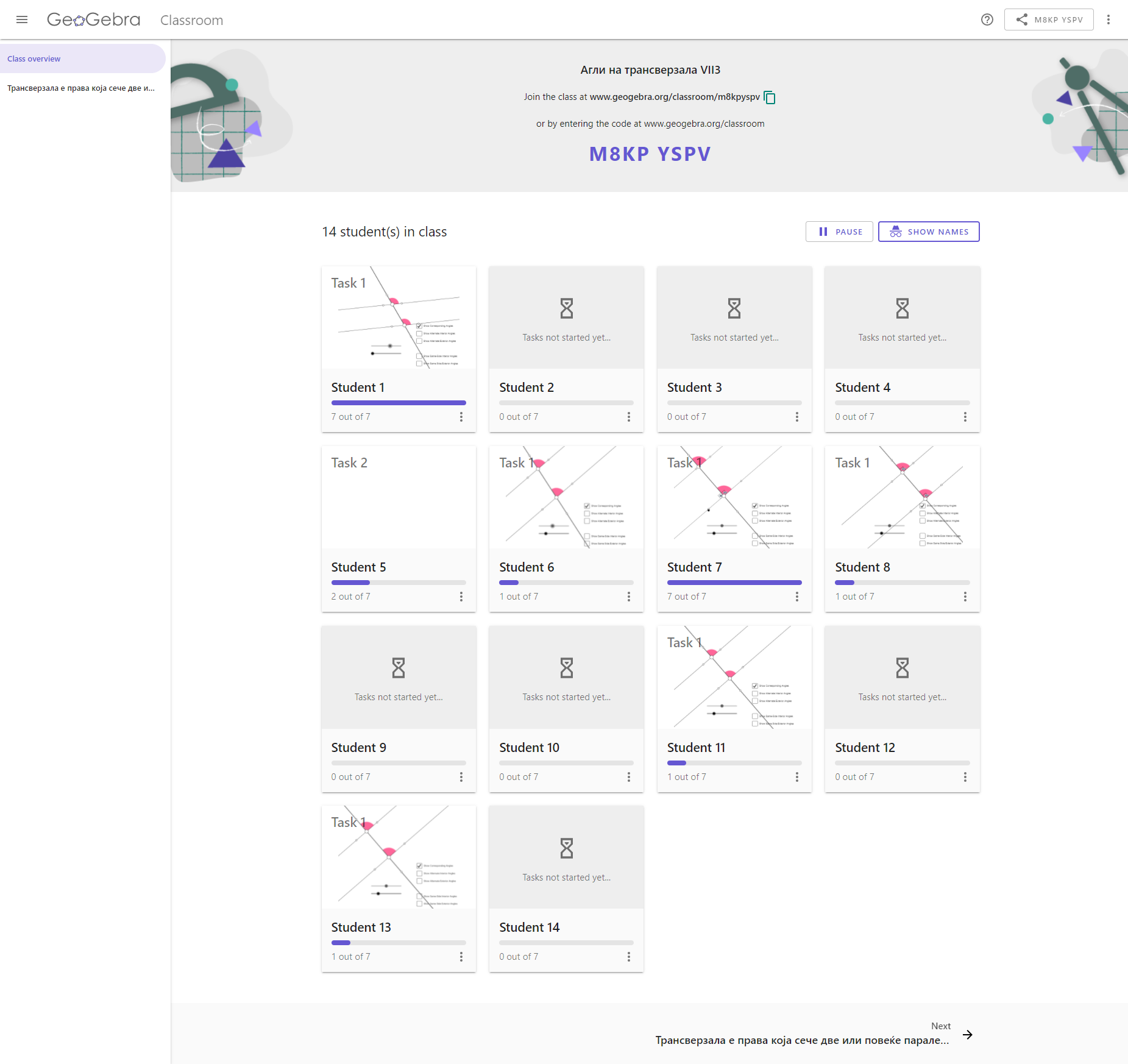 Преглед на сработеното на еден ученик, ваков преглед во живо може да се добие од секој ученик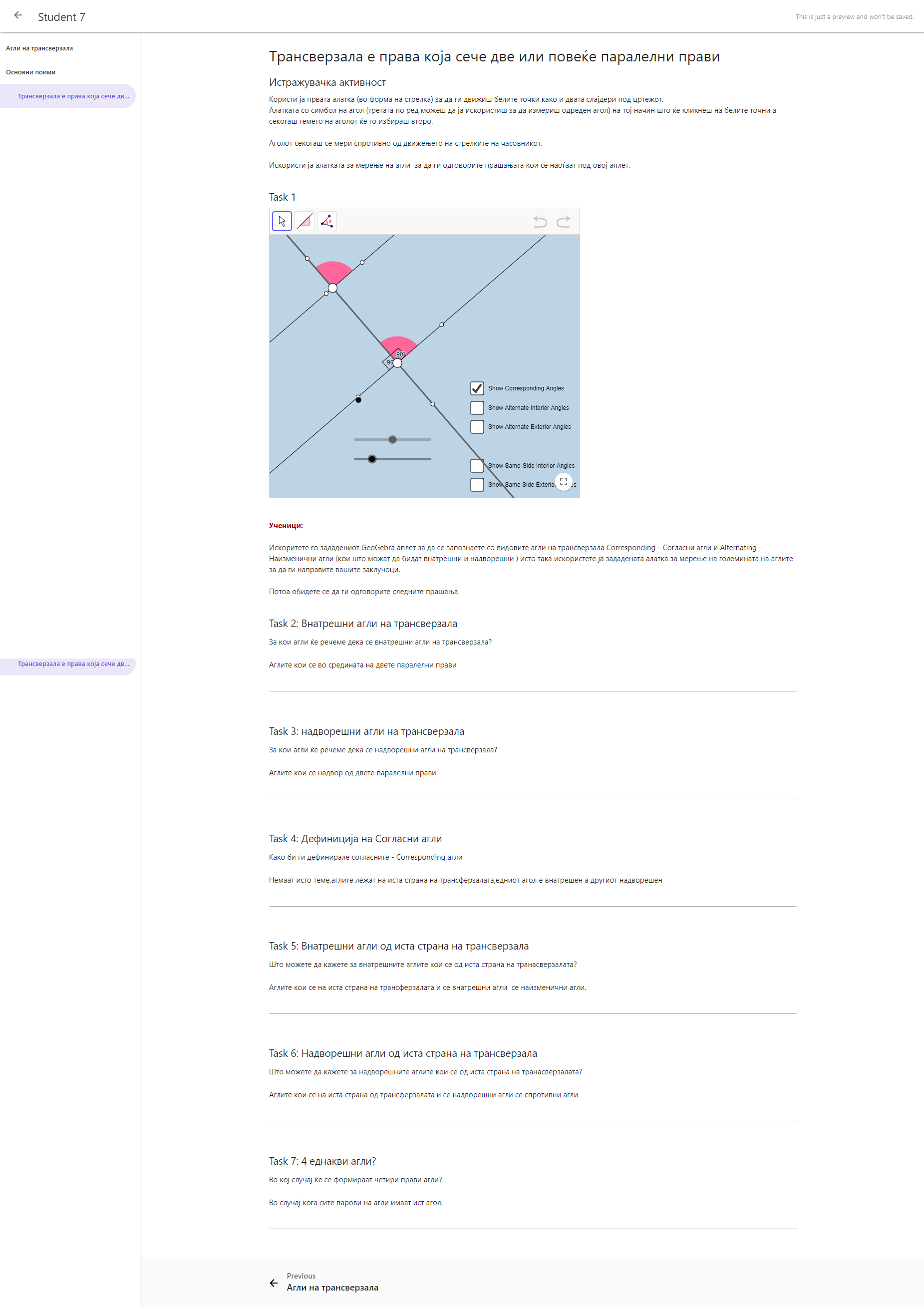 Дополнителни активност за оние кои имаа потешкотии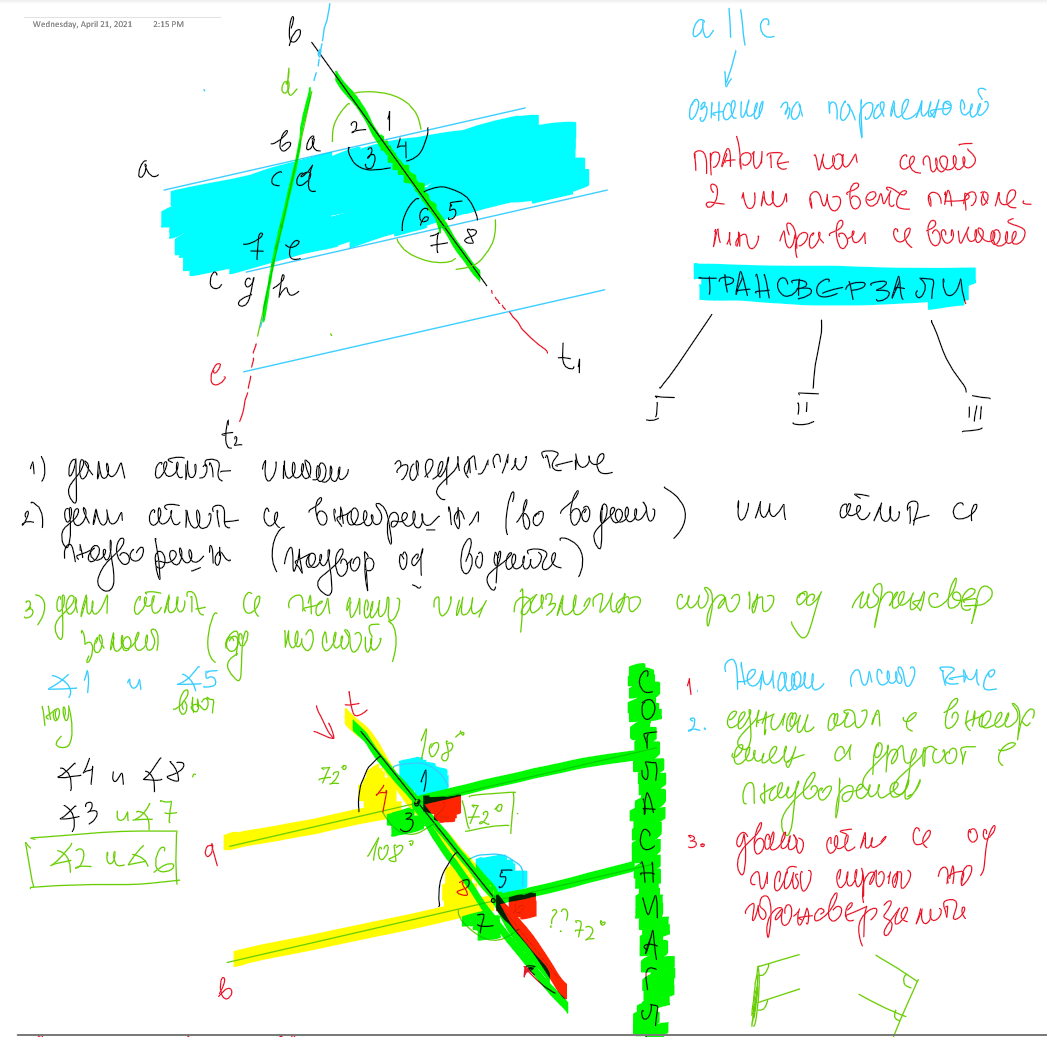 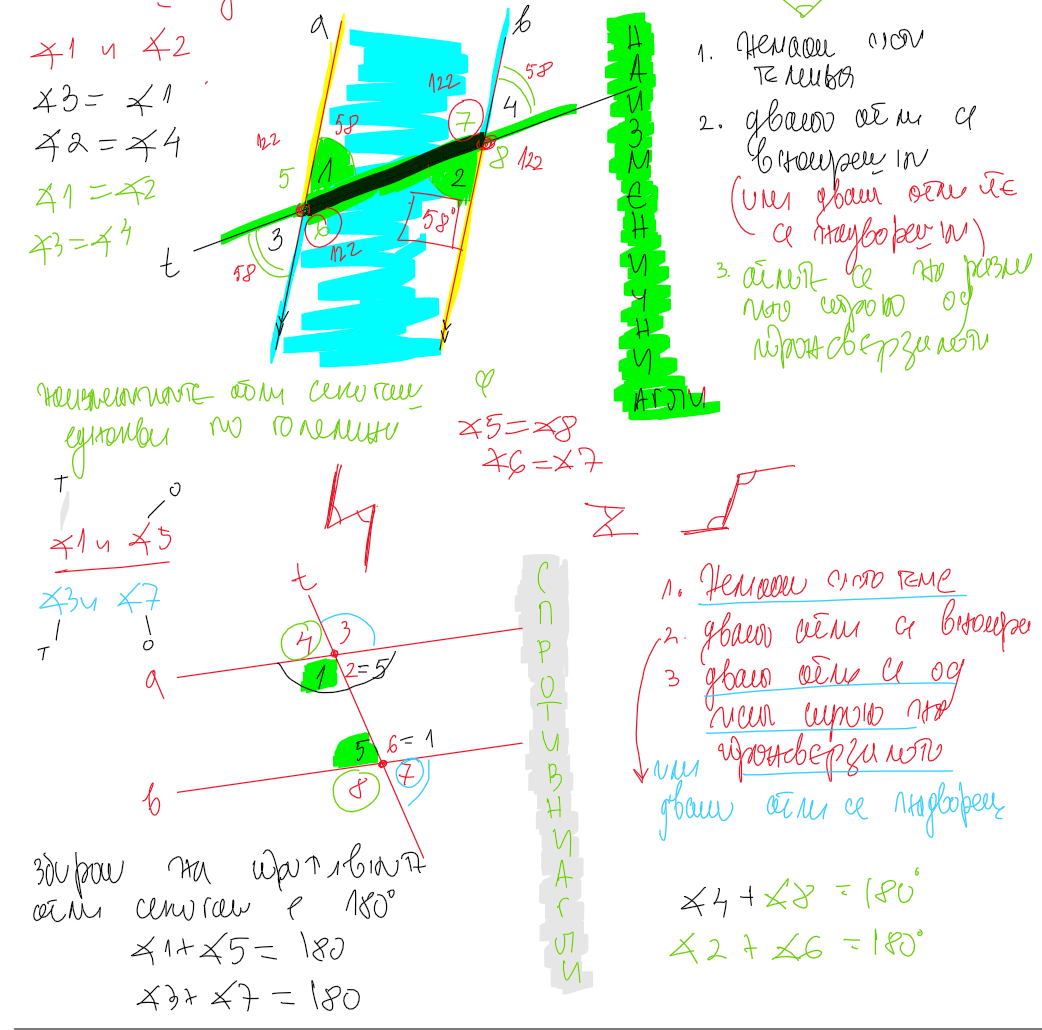 Наставник Игор БогданоскиУчилиштеООУ Блаже Конески ПрилепОдделение/ годинаVIIНаставен предметМатематикаНаставна содржина Операции со Наставни целиПочнува да препознава агли натрансверзала на двепаралелни прави (вклучувајќиго случајот трансверзалата да е нормална на паралелнитеправи) - GeoGebra - активност.Определува непознати агли со помош на GeoGebraИдентификува и претставуваинформации или непознати броеви во проблеми, правилно употреба броеви, симболи зборови, дијаграми, табели играфици.Опис на активностите за време на онлајн наставата (синхрони и асинхрони) Дијагностичко проверување на нивото на предзнаење потребни за реализација на предвидените активностиАнализа на резултатите од дијагностичката анализа преку решавање на карактеристични проблеми кај најголем број на ученициКреирање на Geogebra Clasroom во која учениците работат на истражување на својствата на аглите на трансверзала и одговараат на поставените прашање во самата активностРешаваат самостојно во OneNote Class Notebook задачи поставени од страна на наставникотОпис на формативното следење на напредокот на учениците Дијагностичката проверка се врши преку Microsoft Forms GeoGebra Classroom претставува дополнување на многу познатата aпликација за математика GeoGebra во која учениците решаваат одредени проблеми и активности кои ги поставува наставникот а при решавањето наставникот има увид во севкупната работа на уцениците во живо односно додека учениците работат наставникот ја гледа и следи нивната работа и може да интервенира во секое време. Интервенцијата не може да биде директно во GeoGebra Classroom туку вербално и практично преку Geogebra и OneNote ClassNotebookСледење на работата на учениците во нивните лични OneNote Class Note book тетраткиОнлајн алатки искористени за формативно оценување (линк и начин на користење)Microsoft Formshttps://forms.office.com/r/rYN8XHbEbg GeoGebra и GeoGebra Classroomhttps://www.geogebra.org/classroom/m8kpyspvучениците го следат дадениот линк од страна на наставникот кој е споделен за време на синхроната активност - самиот час. Учениците треба да запишат само сопствено име. И можат да започнат да работат на предвидените активности. Наставникот може да ги анонимизира учениците (односно да ги скрие нивните имиња) и на тој начин да ја следи нивната работа. Наставникот како што може да се виде од сликите подолу може да ја следи работат на сите ученици. Со кликнување на прозорецот со одреден ученик може да следи како се извршуваат активностите и може во истиот момент да даде навремена повратна информација до ученикот (на тој начин и до било кој ученик)  OneNoteClass NotebookБлок 1  (Web view)Untitled page  (Web view)Трансверзала е права која сече две или повеќе паралелни прави  (Web view) (GeoGebra активност вгнездена во OneNote Class Notebook)Наставникот ја креира “истата активност” од geogebra во OneNote Classnotebook  и јас дистрибуира да сите ученици за да можат секој во својата тетратка да ја работи и да запишува сопствени коментари и одговори на прашање кои се во предвидената активност - кои може да ги гледа наставникот во истиот момент во кој се креирани и да даде навремени повратни информации  Авторски права на ресурсите и права за споделување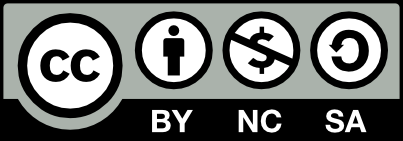 Рефлексија од примена на активноста во праксаАктивноста во  forms ја завршија сите присутни ученици на часот а резултатите покажаа дека најголем дел од учениците ги имаат потребните предзнаења за да можат успешно да ги следат наредните предвидени активности. За оние со потешкотии се реалзираа дополнителни активности по завршувањето на часовите.За активностите во GeoGebra classroom карактеристика е малиот број на ученици кои се вклучуваат во  активностите, од одделение кои брои 23 ученици на активноста се вклучија само 14 ученици од кои 7 не ни почнаа да ги работат предвидените активности. Од моето истражување се покаже дека учениците кои работат на паметен телефон имаа потешкотии (да се има во предвид дека ова беше и прва примена на Geogebra училница) во наредните часови бројот на ученици кои учествуваа се зголеми но како карактеристика е потребата од соодветни уреди и нерамномерниот распоред кај учениците како и нивните ИКТ вештини на што треба да се работи.Активностите во OneNote Class Notebook се реализираа од најголем де од учениците (тоа се должи на фактот дека на тој начин се работи цела година и ученците се навикнати на овој начин на работа) и во овие активности се покажа потребата од употреба на исти или слични уреди за да може да се направи споредба.